Wymagania edukacyjne dla klasy 3a, 3b, 3c -  EDUKACJA POLONISTYCZNA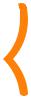 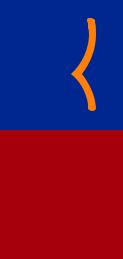 EDUKACJA PRZYRODNICZAEDUKACJA SPOŁECZNAZna prawa ucznia i jego obowiązki, respektuje je; aktywnie uczestni-czy w życiu szkoły.Zna najbliższą okolicę, jej ważniejsze obiekty i tradycje; wie, w jakim regionie mieszka.Zna symbole narodowe i najważniejsze wyda-rzenia historyczne.Wie, że są ludzie szcze-gólnie zasłużeni dla miejscowości, w której mieszka, dla Polskii świata.Wymienia kilka państw europejskich i ich sym-bole.Wie, jak ważna jest praca w życiu człowie-ka, jaki zawód wykonu-ją jego najbliżsi i znajo-mi; wie, czym zajmuje się osoba wykonująca dany zawód.Zna zagrożenia ze strony ludzi; potrafi powiadomić dorosłych o wypadku, zagrożeniu i niebezpieczeństwie.Zna numery tele-fonów: pogotowia ratunkowego, straży pożarnej, policji oraz ogólnopolski numer alarmowy 112.Zna prawa ucznia i jego obowiązki, zawsze respektuje je; aktywnie uczestniczy w życiu szkoły.Doskonale zna najbliż-szą okolicę, jej ważniej-sze obiekty, tradycje; wie, w jakim regionie mieszka.Zna symbole narodowe i najważniejsze wyda-rzenia historyczne.Wymienia nazwiska ludzi szczególnie zasłu-żonych dla miejscowo-ści, w której mieszka, dla Polski i świata.Wymienia państwa położone w Europie, zna ich symbole.Wie, jak ważna jest praca w życiu czło-wieka oraz jaki zawód wykonują jego najbliżsi i znajomi; wie, czym zajmuje się osoba wy-konująca dany zawód.Zna zagrożenia ze strony ludzi; potrafi powiadomić dorosłych o wypadku, zagrożeniu i niebezpieczeństwie.Zna numery tele-fonów: pogotowia ratunkowego, straży pożarnej, policji oraz ogólnopolski numer alarmowy 112.EDUKACJA MUZYCZNAEDUKACJA PLASTYCZNAEDUKACJA TECHNICZNAZAJĘCIA KOMPUTEROWEWYCHOWANIE FIZYCZNE1pkt -(niedostateczny)2 pkt -(dopuszczający)3pkt  (dostateczny)4 pkt - (dobry)5pkt -  (bardzo dobry)6 pkt- (celujący)•  Nie potrafi w pełni sku-•  Nie potrafi w pełni sku-•Nie zawsze uważnie•  Na ogół uważnie słu-•  Na ogół uważnie słu-•Uważnie słucha wypo-•Uważnie słucha wypo-•Uważnie słucha wypo-pić uwagi na słuchanejsłucha wypowiedzicha wypowiedzi, starawiedzi i korzysta z prze-wiedzi i w pełni korzy-wiedzi i w pełni korzy-wypowiedzi, zapamię-innych, tylko częściowosię korzystać z przeka-kazywanych informacji.sta z przekazywanychsta z przekazywanychtuje nieliczne z przeka-korzysta z przekazywa-zywanych informacji.•Popełnia drobne błędyinformacji.informacji.zywanych informacji.nych informacji.•Czyta wolno tekst,w trakcie czytania.•Płynnie, wyraziście•Czyta głośno, popraw-•Nie opanował wiado-•Czyta wolno, głoskującdzieląc trudniejsze•Czyta wolno.i poprawnie czytanie i płynnie nowymości i umiejętnościi dzieląc wyrazy nawyrazy na sylaby.•  Rozumie tekst po jed-•  Rozumie tekst po jed-głośno nowe, łatwetekst, uwzględniającw czytaniu, pracy z tek-głoski.•  Ma trudności ze zro-•  Ma trudności ze zro-norazowym przeczyta-teksty.zmianę siły i tonu gło-stem literackim oraz•  Nie rozumie tekstu po•  Nie rozumie tekstu pozumieniem tekstu poniu przy ukierunkowa-•  Czyta po cichu ze zro-•  Czyta po cichu ze zro-su, tempo czytania,mówieniu określonegojednorazowym prze-jednorazowym prze-niu przez nauczyciela.zumieniem.pauzy gramatyczneminimum programo-czytaniu.czytaniu.•Wyszukuje w tekście•Potrafi czytać tekstyi logiczne.wym, a braki te unie-•  Wymaga dużej i stałej•  Wymaga dużej i stałej•  Wymaga pomocy na-•  Wymaga pomocy na-potrzebne informacjez podziałem na role,•Rozumie nowy tekst po•możliwiają mu dalsze•pomocy nauczyciela•uczyciela przy wykony-i w miarę możliwościzwracając uwagę najednorazowym prze-•Nie rozpoznaje podsta-•Nie zawsze poprawnie•Z pomocą nauczycielamy użytkowe: życzenia,i encyklopedii.pedii.zdobywanie wiedzyprzy wykonywaniuwaniu poleceń.korzysta ze słownikówznaki interpunkcyjne.czytaniu.z tego zakresu.poleceń.•Wyszukuje w tekściei encyklopedii przezna-•Wyszukuje w tekście•Samodzielnie wyszuku-•Nie potrafi wyszukiwać•Z pomocą nauczycielanajważniejsze informa-czonych dla dzieci napotrzebne informacjeje w tekście potrzebnew tekście potrzebnychwyszukuje w tekściecje zgodnie z polece-I etapie edukacyjnym.i w miarę możliwościinformacje, korzysta zeinformacji.potrzebne informacje.niem.•Zna podstawowe for-korzysta ze słownikówsłowników i encyklo-wowych form użytko-rozpoznaje podstawo-rozpoznaje formy użyt-zaproszenie, zawiado-•Zna formy użytkowe:•Zna formy użytkowe:wowych form użytko-rozpoznaje podstawo-rozpoznaje formy użyt-zaproszenie, zawiado-•Zna formy użytkowe:•Zna formy użytkowe:wych: życzenia, zapro-we formy użytkowe:kowe: życzenia, zapro-mienie, list, notatka dożyczenia, zaproszenie,życzenia, zaproszenie,szenie, zawiadomienie,życzenia, zaproszenie,szenie, zawiadomienie,kroniki; na ogół potrafizawiadomienie, list,zawiadomienie, list,list, notatka do kroniki;zawiadomienie, list,list, notatka do kroniki;z nich korzystać.notatka do kroniki;notatka do kroniki;na ogół nie potrafinotatka do kroniki.potrafi z nich korzystać.potrafi z nich korzystać.potrafi z nich korzystać.z nich korzystać.•Nie opanował wiado-•Ma duże trudności•Wypowiada się na•Ustala kolejność zda-•  Ustala w utworze lite-•  Ustala w utworze lite-•Samodzielnie wyod-mości i umiejętnościw wypowiadaniu siętemat utworu literac-rzeń i ich wzajemną za-rackim lub historyjcegłówne i drugorzędne.mości i umiejętnościw wypowiadaniu siętemat utworu literac-rzeń i ich wzajemną za-rackim lub historyjcerębnia postacie i zda-w czytaniu, pracy z tek-na temat utworu lite-kiego ubogim słownic-leżność przy niewielkiejobrazkowej kolejnośćrzenia w utworachstem literackim orazrackiego.twem.pomocy nauczyciela.zdarzeń i dostrzega ichliterackich.mówieniu określonego•Nie potrafi samodziel-•  Ma trudności z usta-•  Ma trudności z usta-•Wskazuje postaciewzajemną zależność.•Ustala kolejność zda-minimum programo-nie ustalić kolejnościleniem kolejnościgłówne i drugorzędne.•Wskazuje postacierzeń i ich wzajemnąwym, a braki te unie-wydarzeń, wskazaćzdarzeń.•Wspomagany pytania-główne i drugorzędne.zależność.możliwiają mu dalszepostaci, wynajdywać•Wykazuje się niewielkąmi nauczyciela doko-•Dokonuje oceny boha-•Odróżnia zdarzeniazdobywanie wiedzyodpowiednich frag-wiedzą z zakresu litera-nuje oceny bohateratera i uzasadnia swójistotne od mniej waż-z tego zakresu.mentów w utworze.tury dla dzieci.i uzasadnia swój sąd.sąd.nych.•Wskazuje postacie341 (niedostateczny)2 (dopuszczający)3 (dostateczny)4 (dobry)5 (bardzo dobry)6 (celujący)•Wymaga naprowadza-•Wymaga drobnych•Wynajduje fragmenty•Wynajduje w tekście•Charakteryzuje boha-jących pytań nauczycie-wskazówek nauczycielatekstu na określonyfragmenty na określo-terów, oceniając ichla przy wypowiedziachprzy wypowiadaniu sięprzez nauczyciela te-ny przez nauczycielapostępowanie.na dany temat.na określony temat.mat.temat.•Podaje kilka propozycji•Wykazuje się podsta-•Wykazuje się znajo-opowiadań twórczychwową wiedzą z zakresumością literatury dlazwiązanych z treściąliteratury dla dzieci.dzieci, swobodnieutworu, np. dalsze losy•Korzysta z bibliotekiwypowiada się na jejbohatera, kompono-klasowej i szkolnej.temat, potrafi podaćwanie początku i końca•  Wypowiada się w roz-•  Wypowiada się w roz-nazwiska autorów i ty-utworu lub ilustracji.winiętej i uporząd-tuły utworów.•Śmiało przedstawiakowanej formie na•Korzysta z bibliotekiswoje myśli na różnetematy podane przezklasowej i szkolnej.tematy w spójnej,nauczyciela.•Dzieli się wrażeniamiwielozdaniowej wypo-z audycji radiowych,wiedzi.programów telewizyj-•Posiada bogate słow-nych, sztuk teatralnych,nictwo, używa zdańfilmów dla dzieci.rozwiniętych.•Wypowiada się w roz-•Wykazuje się dużąwiniętej i uporządko-wiedzą, wypowiadającwanej formie na tema-się na tematy związanety związane z doświad-z doświadczeniami,czeniami, przeżyciamiprzeżyciami i lekturą.i lekturą.•Nie opanował umiejęt-•Wymaga szczególnej•  Układa i pisze teksty•  Układa i pisze teksty•Układa i pisze teksty•Samodzielnie układa•Samodzielnie układaności układania zdańpomocy nauczycielaw formie opowiadań,w formie opowiadań,i pisze teksty na zada-i pisze teksty na dowol-i tekstów.w postaci np. tekstuopisów, życzeń, listówopisów, sprawozdań,ny przez nauczycielany temat – w formie•Pisze mało czytelniez lukami, rozsypanek– z dużą pomocą na-życzeń, listów – podtemat – w formie opo-opowiadań, opisów,i w bardzo wolnymi innych.uczyciela.kierunkiem nauczy-wiadań, opisów, spra-sprawozdań, życzeń,tempie, nie pamięta•Pisze mało czytelnie,•Popełnia błędy graficz-ciela.wozdań, życzeń, listów,listów, zawiadomień,kształtów rzadziej uży-w wolnym tempie.ne w zakresie proporcji,•Pisze dość czytelniezawiadomień.zapisków kronikarskichwanych liter.•Niepoprawnie roz-kształtu i łączenia liter.i kształtnie wyrazy•Pisze kształtnie, płynniei pamiętników.•Niepoprawnie roz-mieszcza tekst ciągły na•  Popełnia błędy w pra-•  Popełnia błędy w pra-i zdania.i czytelnie.•Pisze bardzo poprawniemieszcza tekst nastronie.widłowym rozmieszcza-•Prawidłowo rozmiesz-•Właściwie rozmieszczaod strony graficznej,stronie.niu tekstu ciągłego nacza tekst ciągły natekst ciągły na stronie.kształtnie, płynnie i czy-stronie.stronie.telnie.•Właściwie rozmieszczatekst ciągły na stronie.GRAMATYKA ORTOGRAFIA1 (niedostateczny)2 (dopuszczający)3 (dostateczny)4 (dobry)5 (bardzo dobry)6 (celujący)•  Nie zna żadnej zasady•  Nie zna żadnej zasady•Wykazuje bardzo słabą•Wykazuje znajomość•Wykazuje się znajo-•Wykazuje się znajo-•Wykazuje się znajo-pisowni.znajomość zasad pi-zasad pisowni, ale niemością zasad pisownimością zasad pisownimością zasad pisowni•Posiada bardzo ubogiesowni.zawsze prawidłowo sto-i z nielicznymi błędamii potrafi zastosować jei potrafi zastosować jesłownictwo.•Popełnia rażące błędysuje je w praktyce.potrafi je zastosowaćw praktyce.w praktyce.•Na pytania odpowiadaw pisaniu wyrazów•  Popełnia błędy w pi-•  Popełnia błędy w pi-w praktyce.•Pisze bezbłędnie – ze•Pisze teksty bezbłędniewyrazami lub monosy-i zdań z pamięci i zesaniu z pamięci i ze•Rozumie znaczeniesłuchu i z pamięci –– z pamięci i ze słuchu.labami.słuchu.słuchu wyrazów, zdań,słownictwa czynnego,wyrazy, zdania i krótkie•Nie popełnia żadnych•Nie rozumie trudnych•Posiada ubogie słow-krótkich tekstów.ale nie zawsze się nimteksty.błędów gramatycznychwyrazów i związkównictwo.•Potrafi wykazać sięposługuje.•Potrafi prawidłowow mowie i w piśmie.frazeologicznych, nie•Na pytania odpowiadazdobytymi wiadomo-•Poprawnie łączy wyrazystosować znaki inter-•Posiada bogate słow-potrafi zastępować ichwyrazami lub krótkimiściami pod kierunkiemw związki frazeologicz-punkcyjne, bezbłędnienictwo.innymi.zdaniami.nauczyciela.ne.porządkuje wyrazy•Bezbłędnie określa•  Ma duże problemy ze•  Ma duże problemy ze•Posiada dość ubogie•Potrafi wyjaśnić więk-według pierwszej i dru-formy rzeczownika, cza-zrozumieniem trudnychsłownictwo.szość niezrozumiałychgiej litery alfabetu.sownika i przymiotnika.wyrazów i związków•Buduje krótkie zdania,wyrazów i związków•Ustala związki między•W wypowiedziachfrazeologicznych, nienie stosuje porównań,frazeologicznych orazwyrazami w zdaniu zaposługuje się trudnymipotrafi zastąpić ichokreśleń, związkówzastępować je innymi.pomocą odpowiednichwyrazami i związkamiinnymi.frazeologicznych.pytań.frazeologicznymi.•  Ma problemy ze zro-•  Ma problemy ze zro-•Bezbłędnie rozpoznaje•Dobiera wyrazy po-zumieniem trudnychrodzaje zdań w wy-krewne i wyrazy o zna-wyrazów i związkówpowiedziach ustnychczeniu przeciwnym.frazeologicznychi pisemnych.•Poprawnie łączy wyrazyi zastępowaniem ich•Bezbłędnie rozpoznajew związki frazeologicz-innymi.części mowy i zna pyta-ne.nia rządzące nimi.•Stosuje, w zależnościod potrzeb, zdaniai równoważniki zdań.•Posługuje się zdaniamizłożonymi z wykorzy-staniem wskaźnikówzespolenia.•Posiada bogate słow-nictwo.561 (niedostateczny)2 (dopuszczający)3 (dostateczny)4 (dobry)5 (bardzo dobry)6 (celujący)•  Nie zdobył wiadomości•Wymaga pomocy na-•Wymaga pomocy na-•  Liczy od danej liczby po•  Liczy od danej liczby po•Liczy (w przód i w tył)•Liczy (w przód i w tył)i umiejętności z zakre-uczyciela, licząc w za-uczyciela, licząc w za-1, dziesiątkami w za-od danej liczby po 1,od danej liczby po 1,su osiągnięć minimal-kresie 1000.kresie 1000.kresie 100 i setkami oddziesiątkami w zakresiedziesiątkami w zakresienych, a braki uniemoż-•Często popełnia błędy,•Czasem popełnia błę-danej liczby w zakresie100 i setkami od danej100 i setkami od danejliwiają mu uzyskaniezapisując i odczytującdy, zapisując i odczy-1000.liczby w zakresie 1000.liczby w zakresie 1000.podstawowej wiedzy.liczby w zakresie 100.tując liczby w zakresie•  Zapisuje cyframi i od-•  Zapisuje cyframi i od-•Zapisuje cyframi i od-•Zapisuje cyframi i od-•Popełnia błędy, porów-1000.czytuje liczby w zakre-czytuje liczby w zakre-czytuje liczby w zakre-nując dowolne dwie•Na ogół poprawnie po-sie 1000.sie 1000.sie 1000.nując dowolne dwie•Na ogół poprawnie po-sie 1000.sie 1000.sie 1000.liczby w zakresie 100.równuje dowolne dwie•Na ogół poprawnie•Porównuje dowolne•Słownie i z użyciem•W niewielkim zakresieliczby w zakresie 100.porównuje dowolnedwie liczby w zakresieznaków porównujeopanował tabliczkę•Popełnia błędy w do-dwie liczby w zakresie1000.dowolne dwie liczbymnożenia.dawaniu i odejmowa-1000.•Dodaje i odejmujew zakresie 1000.•Tylko z pomocą na-niu liczb w zakresie•Dodając i odejmującliczby w zakresie 100;•Bezbłędnie dodaje•Tylko z pomocą na-niu liczb w zakresie•Dodając i odejmującliczby w zakresie 100;•Bezbłędnie dodajeuczyciela rozwiązuje100.liczby w zakresie 100,sprawdza wyniki odej-i odejmuje liczby w za-łatwe równania jedno-•Nie zawsze popraw-czasami podaje błędnymowania za pomocąkresie 100; sprawdzadziałaniowe.nie podaje z pamięciwynik.dodawania.wyniki odejmowania za•Nie potrafi samo-iloczyny w zakresie•Zna tabliczkę mnoże-•Zna tabliczkę mnoże-pomocą dodawania.dzielnie rozwiązywaćtabliczki mnożenia.nia.nia; sprawdza dzielenie•Podaje z pamięciprostych zadań teksto-•Z pomocą nauczycie-•Zazwyczaj popraw-za pomocą mnożenia.iloczyny w zakresiewych.la rozwiązuje łatwenie rozwiązuje łatwe•Rozwiązuje łatwetabliczki mnożenia;równania jednodziała-równania jednodziała-równania jednodziała-sprawdza wyniki dzie-niowe z niewiadomąniowe z niewiadomąniowe z niewiadomąlenia za pomocą mno-w postaci okienka.w postaci okienka.w postaci okienka.żenia.•Tylko z pomocą na-•Z pomocą nauczyciela•Rozwiązuje zadania•Samodzielnie rozwią-uczyciela rozwiązujerozwiązuje zadaniatekstowe wymagającezuje równania jed-proste zadania tek-tekstowe wymagającewykonania jednegonodziałaniowe z nie-stowe wymagającewykonania jednegodziałania.wiadomą w postaciwykonania jednegodziałania.okienka.działania.różnicowe).działania.•Rozwiązuje zadaniatekstowe wymagającewykonania jednegodziałania (w tym zada-nia na porównywanieGra1 (niedostateczny)2 (dopuszczający)3 (dostateczny)4 (dobry)5 (bardzo dobry)6 (celujący)•  Myli kształty figur geo-•  Myli kształty figur geo-•Rozpoznaje i nazywa•Rozpoznaje i nazywa•Rozpoznaje i nazywa•Bezbłędnie rozpo-•Rozpoznaje i nazywawmetrycznych.tylko niektóre z pozna-figury geometryczne:figury geometryczne:znaje i nazywa figuryfigury geometryczne:wmetrycznych.tylko niektóre z pozna-figury geometryczne:figury geometryczne:znaje i nazywa figuryfigury geometryczne:•W znaczny sposóbnych figur geometrycz-koła, kwadraty, prosto-koła, kwadraty, prosto-geometryczne: koła,koła, kwadraty, prosto-zniekształca kreślonenych.kąty i trójkąty.kąty i trójkąty.kwadraty, prostokątykąty i trójkąty, równieżfigury.•Ma problemy z po-•Z trudnością rysuje•  Na ogół poprawnie ry-•  Na ogół poprawnie ry-i trójkąty.nietypowe, położone.figury.•Ma problemy z po-•Z trudnością rysuje•  Na ogół poprawnie ry-•  Na ogół poprawnie ry-i trójkąty.nietypowe, położoneKryteria•Nie potrafi obliczaćprawnym kreśleniemodcinki o podanej dłu-suje odcinki o podanej•  Rysuje odcinki o poda-•  Rysuje odcinki o poda-w różny sposób orazKryteriaobwodów figur.linii i figur.gości.długości.nej długości.w sytuacji, gdy figury•Przy pomocy nauczy-•Oblicza obwody figur•Przy obliczaniu ob-•Oblicza obwody trójką-zachodzą na siebie.klasa,ocenianiafigury w pomniejszeniu•  Rysuje figury w po-•  Rysuje figury w po-•  Rysuje figury w po-•  Rysuje figury w po-większeniu i pomniej-tów.klasa,ocenianiaciela oblicza obwodypo dodatkowych wyja-wodów figur czasemtów, kwadratów i pro-•Rysuje odcinki o poda-figur.śnieniach nauczyciela.potrzebuje pomocystokątów.nej długości.•Nie rozumie pojęcia•Niedokładnie rysujenauczyciela.•Rysuje drugą połowę•Samodzielnie obliczasymetrii.drugą połowę syme-•Rysuje drugą połowęfigury symetrycznej.obwody trójkątów,•Niedokładnie rysujetrycznej figury.figury symetrycznej.•  Rysuje figury w po-•  Rysuje figury w po-kwadratów i prostoką-i powiększeniu.większeniu i pomniej-większeniu i pomniej-szeniu.•Rysuje drugą połowę3•Kontynuuje regular-szeniu.szeniu.•Kontynuuje regular-figury symetrycznej.3•Kontynuuje regular-szeniu.szeniu.•Kontynuuje regular-figury symetrycznej.ność tylko w bardzo•Kontynuuje regular-•Kontynuuje regular-ność w prostych moty-•Rysuje figury w powięk-prostych motywach.ność w prostych moty-ność w prostych moty-wach.szeniu i pomniejszeniu.prostych motywach.ność w prostych moty-ność w prostych moty-wach.szeniu i pomniejszeniu.wach.wach.•Kontynuuje regularnośćw prostych i złożonychmotywach.•Z pomocą nauczyciela•Wykonuje łatwe obli-•Wykonuje łatwe obli-•Wykonuje łatwe obli-•Wykonuje obliczenia•Samodzielnie wykonu-wykonuje łatwe obli-czenia pieniężne.czenia pieniężne; radziczenia pieniężne, znapieniężne, zna pojęcia:je obliczenia pieniężne,czenia pieniężne.•Myli jednostki długościsobie w sytuacjachpojęcia: cena, liczbacena, liczba sztuk, war-zna pojęcia: cena, licz-•  Zna tylko niektóre jed-•  Zna tylko niektóre jed-i wagi, nie potrafi sa-codziennych wymaga-sztuk, wartość; radzitość; radzi sobie w sy-ba sztuk, wartość; radzinostki długości i wagi;modzielnie posługiwaćjących takich umiejęt-sobie w sytuacjachtuacjach codziennychsobie w sytuacjachnie posługuje się nimisię nimi w praktyce.ności.codziennych wymaga-wymagających takichcodziennych wymaga-w praktyce.•Myli znaki liczb rzym-•Nie zawsze poprawniejących takich umiejęt-umiejętności.jących takich umiejęt-•  Nie zna liczb zapisy-•  Nie zna liczb zapisy-skich od I do XII.określa jednostki dłu-ności.•Zna jednostki długościności.wanych w systemie•Z pomocą nauczycielagości i wagi; posługuje•Zna jednostki długościi wagi, umie posługi-•Zna jednostki długości,rzymskim.zapisuje datę i wymie-się nimi w praktyce.i wagi, umie posługi-wać się nimi w prak-wagi i umie posługiwaćnia nazwy dni tygodniawać się nimi w prak-tyce.się nimi w praktyce.i miesięcy.tyce.•Odczytuje i zapisujeliczby w systemierzymskim od I do XII.78WIADOMOŚCI PRAKTYCZNE1 (niedostateczny)2 (dopuszczający)3 (dostateczny)4 (dobry)5 (bardzo dobry)6 (celujący)•Nie potrafi poprawnie•Z pomocą nauczyciela•Popełnia błędy w od-•  Na ogół poprawnie od-•  Na ogół poprawnie od-•  Podaje i zapisuje daty;•  Podaje i zapisuje daty;•Bezbłędnie odczytujezapisywać dat, myliwykonuje ćwiczeniaczytywaniu i zapisywa-czytuje i zapisuje liczbyzna kolejność dnii zapisuje liczby w sys-kolejność dni tygodniazwiązane z pomiaremniu liczb w systemiew systemie rzymskimtygodnia i miesięcy;temie rzymskim odi miesięcy.pojemności.rzymskim od I do XII.od I do XII.porządkuje daty chro-I do XII.•Myli jednostki pojem-•Z pomocą nauczyciela•Z pomocą nauczyciela•Prawidłowo zapisujenologicznie; wykonuje•Poprawnie podajeności.odczytuje tempera-zapisuje datę i wymie-datę i wymienia nazwyobliczenia kalenda-i zapisuje daty; zna•Nie potrafi odczytaćturę.nia nazwy dni tygodniadni tygodnia i miesię-rzowe w sytuacjachkolejność dni tygodniawskazań termometru.•Odczytuje tylko pełnei miesięcy; wykonujecy; wykonuje prosteżyciowych.i miesięcy; porządkuje•  Nie radzi sobie z wy-•  Nie radzi sobie z wy-godziny na zegarachproste obliczenia ka-obliczenia kalendarzo-•Odmierza płyny różny-chronologicznie daty;konywaniem ćwiczeńwyświetlających go-lendarzowe.we.mi miarkami; używawykonuje obliczeniazwiązanych z odczy-dziny.•Na ogół poprawnie•Odmierza płyny róż-określeń: litr, pół litra,kalendarzowe w sytu-tywaniem wskazań•Z pomocą nauczycielaużywa określeń: litr,nymi miarkami; naćwierć litra.acjach życiowych.zegara.dokonuje prostychpół litra, ćwierć litra.ogół poprawnie używa•  Umie zaznaczyć i od-•  Umie zaznaczyć i od-•Odmierza płyny różny-•Nie dokonuje obliczeńobliczeń zegarowych.•Popełnia błędy w od-określeń: litr, pół litra,czytać temperaturę nami miarkami; używapieniężnych.czytywaniu wskazańćwierć litra.termometrze.określeń: litr, pół litra,termometru.•Odczytuje tempera-•Odczytuje wskazaniaćwierć litra.•Odczytuje wskazaniaturę.zegarów w systemach•Odczytuje tempera-zegarów w systemie•Odczytuje wskazania12- i 24-godzinnym,turę.12-godzinnym, wy-zegarów w systemachwyświetlających cyfry•Bezbłędnie odczytujeświetlających cyfry.12- i 24-godzinnym,i ze wskazówkami.wskazania zegarów•Dokonuje prostychwyświetlających cyfry.•Posługuje się pojęcia-w systemach 12- i 24-obliczeń zegarowych,•Posługuje się poję-mi: godzina, pół godzi--godzinnym, wyświe-używa pojęć godzina,ciami: godzina, półny, kwadrans, minuta;tlających cyfry i zeminuta.godziny, minuta; wyko-wykonuje proste obli-wskazówkami.nuje proste obliczeniaczenia zegarowe.•Posługuje się pojęcia-zegarowe.mi: godzina, pół godzi-ny, kwadrans, minuta;samodzielnie wyko-nuje proste obliczeniazegarowe.ROZUMIENIE I POSZANOWANIE ŚWIATA ROŚLIN I ZWIERZĄT1 (niedostateczny)2 (dopuszczający)3 (dostateczny)4 (dobry)5 (bardzo dobry)6 (celujący)•Nie opanował nie-•Z pomocą nauczyciela•Obserwuje zjawiska•Obserwuje zjawiska•Obserwuje zjawiska•Samodzielnie obser-zbędnych wiadomościprowadzi obserwacjeprzyrodnicze i prowa-przyrodnicze i prowa-przyrodnicze i prowa-wuje zjawiska przyrod-i umiejętności.przyrodnicze.dzi proste doświad-dzi proste doświadcze-dzi proste doświadcze-nicze i prowadzi proste•Nie przyswoił prostych•Z pomocą nauczycielaczenia.nia oraz analizuje je.nia, analizuje je i wiążedoświadczenia, anali-pojęć, które służą doopisuje życie w wybra-•  Opisuje życie w niektó-•  Opisuje życie w niektó-•  Opisuje życie w pozna-•  Opisuje życie w pozna-przyczynę ze skutkiem.zuje je i wiąże przyczy-orientacji w rzeczywi-nych ekosystemach.rych ekosystemach.nych ekosystemach.•  Opisuje życie w wybra-•  Opisuje życie w wybra-nę ze skutkiem.stości i stanowią pod-•Rozpoznaje charaktery-•Rozpoznaje charakte-•Rozpoznaje i nazywanych ekosystemach.•Opisuje życie w ekosys-stawę dalszej nauki.styczne elementy nie-rystyczne elementycharakterystyczne•Rozpoznaje i nazywatemach.•  Nie jest w stanie,•  Nie jest w stanie,których krajobrazówtypowych krajobrazówelementy typowychcharakterystyczne•Rozpoznaje i nazywanawet przy pomocyPolski.Polski.krajobrazów Polski.elementy typowychcharakterystycznenauczyciela, rozwiązy-•Rozpoznaje i nazywa•Rozpoznaje zwierzęta•Rozpoznaje zwierzętakrajobrazów Polski.elementy typowychwać problemów o ele-zwierzęta i roślinyi rośliny typowe dlai rośliny typowe dla•Rozpoznaje i nazywakrajobrazów Polski:mentarnym stopniuw najbliższym środowi-wybranych regionówwybranych regionówzwierzęta i rośliny ty-nadmorskiego, nizinne-trudności.sku; wymienia niektórePolski; wymienia nie-Polski; wymienia nie-powe dla wybranychgo, górskiego.zwierzęta egzotyczne.które zwierzęta egzo-które zwierzęta egzo-regionów Polski; wy-•Potrafi wskazać na•Z pomocą nauczycielatyczne.tyczne.mienia niektóre zwie-mapie swoje miejscewymienia typowe za-•Wymienia typowe za-•Dostrzega zależnościrzęta egzotyczne.zamieszkania.leżności między funk-leżności między funk-między funkcjonowa-•Nabył umiejętność•Rozumie rolę stolicycjonowaniem przyrodycjonowaniem przyrodyniem przyrody a pora-dostrzegania zależnościw państwie; wymieniaa porami roku.a porami roku.mi roku.między funkcjonowa-najstarsze i największeniem przyrody a pora-miasta w Polsce.mi roku.•Bezbłędnie rozpoznajei nazywa zwierzętai rośliny typowe dlawybranych regionówPolski; wymienia nie-które zwierzęta egzo-tyczne.•Rozumie zależnościfunkcjonowania przy-rody od pór roku.910DBAŁOŚĆ O SWOJE ZDROWIEKONIECZNOŚĆ OCHRONY PRZYRODY1 (niedostateczny)2 (dopuszczający)3 (dostateczny)4 (dobry)5 (bardzo dobry)6 (celujący)•Nie opanował nie-•Nazywa części ciała.•Nazywa najważniejsze•Nazywa części ciała,•Nazywa części ciała•Bezbłędnie nazywazbędnych wiadomości•  Wie, że trzeba się ra-•  Wie, że trzeba się ra-części ciała i organyzna nazwy kilku orga-i organy wewnętrzne.części ciała i organyi umiejętności.cjonalnie odżywiać.wewnętrzne.nów wewnętrznych.•Przestrzega podstawo-wewnętrzne.•Nie przyswoił prostych•Wymaga przypomi-•  Wie, że trzeba racjo-•  Wie, że trzeba racjo-•Wie, dlaczego trzebawych zasad racjonalne-•  Zna i przestrzega pod-•  Zna i przestrzega pod-pojęć, które służą donania o koniecznościnalnie się odżywiać.racjonalnie się odży-go odżywiania się.stawowych zasad ra-orientacji w rzeczywi-stosowania profilaktyki•Rozumie koniecznośćwiać.•Rozumie koniecznośćcjonalnego odżywiania.stości i stanowią pod-zdrowotnej.profilaktyki zdrowot-•Rozumie koniecznośćprofilaktyki zdrowot-•Rozumie koniecznośćstawę dalszej nauki.•Nie zawsze rozumienej.profilaktyki zdrowot-nej, przestrzega pod-profilaktyki zdrowot-•  Nie jest w stanie,•  Nie jest w stanie,istotę zagrożeń ze stro-•  Wie, że istnieją zagro-•  Wie, że istnieją zagro-nej.stawowych zaleceń.nej; stosuje się donawet przy pomocyny świata przyrody.żenia ze strony świata•  Orientuje się w zagro-•  Orientuje się w zagro-•  Orientuje się w zagro-•  Orientuje się w zagro-zaleceń stomatologanauczyciela, rozwiązy-przyrody.żeniach ze strony świa-żeniach ze strony świa-i lekarza.wać problemów o ele-ta przyrody.ta przyrody; wymienia•  Dba o zdrowie i bez-•  Dba o zdrowie i bez-mentarnym stopniuniektóre z nich.pieczeństwo swojetrudności.i innych.•  Orientuje się w zagro-•  Orientuje się w zagro-żeniach ze strony świa-ta przyrody, wymieniaje.•  Wie, jak trzeba zacho-•  Wie, jak trzeba zacho-wać się w sytuacjachzagrożeń.•Nie opanował nie-•  Wie, że należy chronić•  Wie, że należy chronić•  Wie, że należy chronić•  Wie, że należy chronić•  Wie, że należy chronić•  Wie, że należy chronić•Uzasadnia konieczność•Wie, jakie zniszczeniazbędnych wiadomościprzyrodę.przyrodę.przyrodę.ochrony przyrodyw przyrodzie powodu-i umiejętności.•Wymienia niektóre za-•Dostrzega niektóre•Dostrzega związkiw swoim środowisku.je człowiek.•Nie przyswoił prostychleżności w przyrodzie.związki przyczynowo-przyczynowo-skutkowe•Nabył umiejętności•Dostrzega wpływpojęć, które służą do•Wie, że powietrze-skutkowe w przyro-w przyrodzie.charakteryzowaniaświatła słonecznegoorientacji w rzeczywi-i woda są konieczne dodzie.•Wie, że powietrzezmian zachodzącychna cykliczność życia nastości i stanowią pod-życia.•Wie, że powietrzei woda są konieczne dow życiu roślin i zwierzątZiemi.stawę dalszej nauki.i woda są konieczne dożycia.w różnych porach roku.•Rozumie znaczenie•  Nie jest w stanie,•  Nie jest w stanie,życia.•Ma świadomość wpły-•Rozumie znaczeniepowietrza i wody dlanawet przy pomocy•Podaje nieliczne przy-wu przyrody nieoży-powietrza i wody dlażycia, podaje przykła-nauczyciela, rozwiązy-kłady wpływu przyrodywionej na życie ludzi,życia.dy.wać problemów o ele-nieożywionej na życiezwierząt i roślin.•Dostrzega wpływ przy-•Dostrzega znaczeniementarnym stopniuludzi, zwierząt i roślin.rody nieożywionej nawybranych skał i mine-trudności.życie ludzi, zwierzątrałów dla człowieka.i roślin.ZGODNEGO WSPÓŁDZIAŁANIA Z RÓWIEŚNIKAMII DOROSŁYMIZGODNEGO WSPÓŁDZIAŁANIA Z RÓWIEŚNIKAMII DOROSŁYMIZGODNEGO WSPÓŁDZIAŁANIA Z RÓWIEŚNIKAMII DOROSŁYMIWYCHOWANIE DO1 (niedostateczny)2 (dopuszczający)3 (dostateczny)4 (dobry)5 (bardzo dobry)6 (celujący)•Wymaga częstego•Nie zawsze odróżnia•  Odróżnia dobro od zła,•  Odróżnia dobro od zła,•  Odróżnia dobro od zła,•  Odróżnia dobro od zła,•Odróżnia dobro od•Odróżnia dobro odprzypominania zasaddobro od zła.stara się nie krzywdzićnie krzywdzi słabszychzła, stara się być spra-zła, jest sprawiedliwyzachowania się wobec•  Identyfikuje się ze swo-•  Identyfikuje się ze swo-słabszych i pomagaći pomaga potrzebują-wiedliwym i prawdo-i prawdomówny; nieinnych.ją rodziną, podejmujepotrzebującym.cym.mównym; nie krzywdzikrzywdzi słabszych•  Identyfikuje się ze swo-•  Identyfikuje się ze swo-obowiązki domowe.•  Identyfikuje się ze swo-•  Identyfikuje się ze swo-•Identyfikuje się zesłabszych i pomagai pomaga potrzebują-ją rodziną.•Nie rozumie sytuacjiją rodziną, podejmujeswoją rodziną i jej tra-potrzebującym.cym.•Nie rozumie sytuacjiekonomicznej rodziny.obowiązki domowe.dycjami; podejmuje•Identyfikuje się ze•Identyfikuje się zeekonomicznej rodziny.•Czasami nie przestrze-•Nie zawsze rozumieobowiązki domowe.swoją rodziną i jej tra-swoją rodziną i jej tra-•Nie przestrzega zasadga zasad zachowaniasytuację ekonomiczną•Rozumie sytuację eko-dycjami; podejmujedycjami; podejmujezachowania w stosun-w stosunku do doro-rodziny.nomiczną rodziny i sta-obowiązki domoweobowiązki domoweku do dorosłych i ró-słych i rówieśników.•Nie zawsze pamięta,ra się dostosować doi wypełnia je.i rzetelnie je wypełnia.wieśników.•Wymaga częstegojak należy zachowywaćniej swe oczekiwania.•Rozumie sytuację eko-•Rozumie sytuację eko-•Nie rozumie potrzebyprzypominania o po-się w stosunku do do-•  Na ogół wie, jak należy•  Na ogół wie, jak należynomiczną rodziny i do-nomiczną rodziny i do-utrzymywania dobrychtrzebie utrzymywaniarosłych i rówieśników.zachowywać się w sto-stosowuje do niej swestosowuje do niej swerelacji z sąsiadamidobrych relacji z są-•Wymaga przypomina-sunku do dorosłychoczekiwania.oczekiwania.w miejscu zamieszka-siadami w miejscunia o potrzebie utrzy-i rówieśników.•Wie, jak należy zacho-•  Zawsze wie, jak należy•  Zawsze wie, jak należynia.zamieszkania.mywania dobrych rela-•Rozumie potrzebęwywać się w stosunkuzachowywać się w sto-•Nie rozumie znaczenia•  Nie rozumie w pełni•  Nie rozumie w pełnicji z sąsiadami w miej-utrzymywania dobrychdo dorosłych i rówie-sunku do dorosłychtolerancji wobec osóbznaczenia tolerancjiscu zamieszkania.relacji z sąsiadamiśników.i rówieśników.innej narodowości.wobec osób innej na-•  Stara się być toleran-•  Stara się być toleran-w miejscu zamieszka-•Rozumie potrzebę•Rozumie potrzebęrodowości.cyjny wobec osób innejnia.utrzymywania dobrychutrzymywania dobrychnarodowości, tradycji•Jest tolerancyjny wo-relacji z sąsiadamirelacji z sąsiadamikulturowej.bec osób innej narodo-w miejscu zamieszka-w miejscu zamiesz-wości.nia; respektuje prawokania; jest chętny doinnych do pracy i wy-pomocy, respektujepoczynku.prawo innych do pracy•Jest tolerancyjnyi wypoczynku.wobec osób innej•Jest tolerancyjnynarodowości, tradycjiwobec osób innejkulturowej.narodowości, tradycjikulturowej.11121 (niedostateczny)2 (dopuszczający)3 (dostateczny)4 (dobry)5 (bardzo dobry)6 (celujący)WYCHOWANIE DO ZGODNEGO WSPÓŁDZIAŁANIA Z RÓWIEŚNIKAMI I DOROSŁYMI•  Nie zna i nie przestrze-•  Nie zna i nie przestrze-•Wymaga przypomina-•Zna prawa ucznia i jego•Zna prawa i obowiązkiga praw i obowiązkównia praw i obowiązkówobowiązki, ale nie za-ucznia oraz respektujeucznia.ucznia oraz konieczno-wsze je respektuje.je.•Nie ma dostatecznychści ich respektowania.•Zna najbliższą okolicę;•Zna najbliższą okolicęinformacji o swojej•Zna najbliższą okolicę.wie, w jakim regioniei jej ważniejsze obiekty;okolicy i regionie.•Zna symbole narodo-mieszka.wie, w jakim regionie•  Nie zna państw leżą-•  Nie zna państw leżą-we.•Zna symbole naro-mieszka.cych w Europie.•Z pomocą nauczycieladowe; z pomocą•Zna symbole narodo-•  Wie, jaki zawód wyko-•  Wie, jaki zawód wyko-wymienia nazwy nie-nauczyciela wymieniawe i niektóre z najważ-nują jego najbliżsi.których państw sąsia-niektóre spośród naj-niejszych wydarzeń•Nie rozumie zagrożeńdujących z Polską.ważniejszych wydarzeńhistorycznych.ze strony innych ludzi.•Wie, jaki zawód wyko-historycznych.•Orientuje się w tym, że•  Nie zna numerów alar-•  Nie zna numerów alar-nują jego najbliżsi oraz•Orientuje się, że sąsą ludzie szczególniemowych.czym zajmuje się oso-ludzie szczególnie za-zasłużeni dla miejsco-ba wykonująca danysłużeni dla Polski.wości, w której miesz-zawód.•Wymienia nazwy nie-ka i dla Polski.•  Nie w pełni rozumie•  Nie w pełni rozumiektórych z państw sąsia-•Wymienia nazwyzagrożenia ze stronydujących z Polską.państw sąsiadującychludzi.•Zna znaczenie pracyz Polską, zna ich sym-•Myli numery alarmo-w życiu człowieka; wie,bole.we.jaki zawód wykonują•Wie, jak ważna jestjego najbliżsi oraz czympraca w życiu człowie-zajmuje się osoba wy-ka, jaki zawód wykonu-konująca dany zawód.ją jego najbliżsi i czym•Zna niektóre zagroże-zajmuje się osoba wy-nia ze strony ludzi; wie,konująca dany zawód.że należy powiadomić•Zna zagrożenia zedorosłych o niebezpie-strony ludzi; potraficzeństwie.powiadomić dorosłych•Myli numery alarmowe.o niebezpieczeństwie.•Zna numery alarmowe.ODBIÓR I TWORZENIE MUZYKI1 (niedostateczny)2 (dopuszczający)3 (dostateczny)4 (dobry)5 (bardzo dobry)6 (celujący)•  Słabo zna słowa pio-•  Słabo zna słowa pio-•Śpiewa piosenki tylko•Śpiewa w zespole wy-•Śpiewa indywidualnie•Śpiewa indywidualnie•Śpiewa indywidualniesenek.w zespole; nie znabrane piosenki; śpiewai w zespole wybranei w zespole; śpiewai w zespole; śpiewa•  Ma trudności z za-•  Ma trudności z za-wszystkich zwrotekz pamięci hymn naro-piosenki; śpiewa z pa-z pamięci hymn naro-z pamięci hymn naro-pisem rytmicznymhymnu narodowego.dowy.mięci hymn narodowy.dowy.dowy.w zakresie głównych•Gra łatwe ćwiczenia (z•Gra ćwiczenia o śred-•  Gra proste utwory na•  Gra proste utwory na•Gra na wybranych•Gra na instrumentachwartości i zapisempomocą nauczyciela).nim stopniu trudnościwybranych instrumen-instrumentach perku-perkusyjnych.poznanych dźwięków•Reaguje ruchem na(z pomocą nauczyciela).tach perkusyjnych.syjnych.•Odtwarza sylabamina pięciolinii.zmiany tempa.•Odtwarza gestem oraz•Odtwarza sylabami ryt-•Odtwarza sylabamirytmicznymi, gestem•Rozwiązuje ćwiczenia•Przy pomocy nauczy-ruchem proste rytmymicznymi, gestem orazrytmicznymi, gestemoraz ruchem rytmyo niewielkim stopniuciela rozróżnia niektórei wzory rytmiczne;ruchem proste rytmyoraz ruchem prostei wzory rytmiczne;trudności z częstą po-elementy muzyki i zna-reaguje ruchem nai wzory rytmiczne; re-rytmy i wzory rytmicz-reaguje ruchem namocą nauczyciela.ki notacji muzycznej.zmiany tempa.aguje ruchem na pulsne; reaguje ruchem napuls rytmiczny i jego•Ma niechętny stosunek•Próbuje wyrażać ru-•Rozróżnia niektóre ele-rytmiczny i jego zmianypuls rytmiczny i jegozmiany, zmiany tempa,do przedmiotu.chem czas trwaniamenty muzyki i znakioraz zmiany tempa.zmiany, zmiany tempa,metrum i dynamiki.wartości rytmicznych.notacji muzycznej.•Tańczy, wykonującmetrum i dynamiki.•Tańczy poznane tańce•Rozpoznaje łatwe•Wyraża ruchowo czaspodstawowe kroki•Tańczy poznane tańce.w różnych układachutwory wykonane solo.trwania wartości ryt-i figury poznanych•Rozróżnia podstawowetanecznych.•Zna niektóre rodzajemicznych.tańców.elementy muzyki (me-•Rozróżnia elementygłosów śpiewaków•Wyraża środkami poza-•Rozróżnia podstawowelodia, rytm, wysokośćmuzyki: melodia, rytm,oraz podstawowe in-muzycznymi charakterelementy muzyki i zna-dźwięku, akompania-wysokość dźwięku,strumenty.emocjonalny muzyki.ki notacji muzycznej.ment, tempo, dyna-akompaniament, tem-•Odtwarza proste•Rozpoznaje łatwe•Wyraża ruchowo czasmika) i znaki notacjipo, dynamika oraz zna-improwizacje ruchoweutwory wykonane solotrwania wartości ryt-muzycznej.ki notacji muzycznej.do muzyki.i zespołowo.micznych, nut.•Wyraża ruchowo czas•Wyraża ruchowo czas•Improwizuje na•Zna niektóre rodzaje•Rozróżnia i wyrażatrwania wartości ryt-trwania wartości ryt-instrumentach.głosów śpiewakówcharakter emocjonalnymicznych, nut i pauz.micznych, nut i pauz.oraz podstawowemuzyki środkami poza-•Rozróżnia i wyraża•Rozróżnia i wyrażainstrumenty, myli pod-muzycznymi.charakter emocjonalnycharakter emocjonalnystawowe formy mu-•Rozpoznaje utworymuzyki środkami poza-muzyki środkami poza-zyczne – AB, ABA.wykonane solo i zespo-muzycznymi.muzycznymi.•Tworzy proste impro-łowo.•Rozpoznaje utwory wy-•Rozpoznaje utwory wy-wizacje ruchowe dokonane solo i zespoło-konane solo i zespoło-muzyki.wo, na chór i orkiestrę.wo, na chór i orkiestrę.•  Improwizuje na instru-•  Improwizuje na instru-mentach według usta-lonych zasad.•Wykonuje prosteutwory.1314ODBIÓR I TWORZENIE MUZYKI1 (niedostateczny)2 (dopuszczający)3 (dostateczny)4 (dobry)5 (bardzo dobry)6 (celujący)•Zna niektóre rodzaje•Zna niektóre rodzaje•Zna rodzaje głosówgłosów śpiewaków orazgłosów śpiewaków orazśpiewaków oraz instru-niektóre instrumentyniektóre instrumentymenty muzyczne, roz-muzyczne (np. forte-muzyczne (np. forte-poznaje podstawowepian, gitarę, skrzypce,pian, gitarę, skrzypce,formy muzyczne – AB,trąbkę, flet, perkusję);trąbkę, flet, perkusję);ABA.rozpoznaje podstawo-rozpoznaje podstawo-•Tworzy ilustracje dźwię-we formy muzyczne –we formy muzyczne –kowe do tekstów i obra-AB, ABA.AB, ABA.zów oraz improwizacje•Tworzy proste ilustracje•Tworzy proste ilustracjeruchowe do muzyki.dźwiękowe do obrazówdźwiękowe do tekstów•Improwizuje głosemoraz improwizacje ru-i obrazów oraz impro-i na instrumentach.chowe do muzyki.wizacje ruchowe do•Wykonuje utwory, in-•Improwizuje głosemmuzyki.terpretuje je zgodniei na instrumentach we-•Improwizuje głosemz ich rodzajem i funkcją.dług ustalonych zasad.i na instrumentach we-•Wykonuje prostedług ustalonych zasad.utwory, interpretuje je•Wykonuje prostezgodnie z ich rodzajemutwory, interpretuje jei funkcją.zgodnie z ich rodzajemi funkcją.1 (niedostateczny)2 (dopuszczający)3 (dostateczny)4 (dobry)5 (bardzo dobry)6 (celujący)WYRAŻANIEWŁASNYCHMYŚLIIUCZUĆWRÓŻNORODNYCHFORMACHPLASTYCZNYCH•Nie przejawia zaintere-•Próbuje określać swoją•Określa swoją przy-•Określa swoją przyna-•Określa swoją przynależ-•Określa swoją przy-WYRAŻANIEWŁASNYCHMYŚLIIUCZUĆWRÓŻNORODNYCHFORMACHPLASTYCZNYCHsowania dziełami sztukiprzynależność kultu-należność kulturowąo prawach autora).tora).autora).sowania dziełami sztukiprzynależność kultu-należność kulturowąleżność kulturową po-ność kulturową poprzeznależność kulturowąi zabytkami, nie potrafirową poprzez kontaktpoprzez kontakt z za-przez kontakt z wybra-kontakt z wybranymipoprzez kontakt z dzie-korzystać z przekazówz zabytkami i z tradycjąbytkami i z tradycjąnymi dziełami sztuki,dziełami sztuki, zabyt-łami sztuki, zabytkamimedialnych.w środowisku rodzin-w środowisku rodzin-zabytkami i z tradycjąkami i z tradycją w śro-i z tradycją w środowi-nym i szkolnym.nym i szkolnym.w środowisku rodzin-dowisku rodzinnym,sku rodzinnym, szkol-•  Nie uczestniczy w życiu•  Nie uczestniczy w życiu•Sporadycznie uczest-nym i szkolnym.szkolnym i lokalnym.nym i lokalnym.kulturalnym – nie bie-niczy w życiu kultural-•  Uczestniczy w życiu kul-•  Uczestniczy w życiu kul-•  Uczestniczy w życiu kul-•  Uczestniczy w życiu kul-•Aktywnie uczestniczyrze udziału w impre-nym, biorąc czasemturalnym, biorąc udziałturalnym, biorąc udziałw życiu kulturalnym,zach organizowanychudział w imprezachw imprezach organizo-w imprezach organizo-biorąc udział w impre-w placówkach kulturyorganizowanych w pla-wanych w placówkachwanych w placówkachzach organizowanychdziałających w najbliż-cówkach kultury dzia-kultury działającychkultury działającychw placówkach kulturyszym środowisku.łających w najbliższymw najbliższym środo-w najbliższym środowi-działających w najbliż-•Nie potrafi korzystaćśrodowisku.wisku.sku.szym środowisku.z przekazów medial-•Z pomocą nauczyciela•  Czasem korzysta z prze-•  Czasem korzysta z prze-•Korzysta z przekazów•Korzysta z przekazównych i stosować ichkorzysta z przekazówkazów medialnych,medialnych, stosujemedialnych, stosujewytworów w swojejmedialnych i stosujestosuje ich wytworyich wytwory w swojejich wytwory w swojejdziałalności twórczej.ich wytwory w swojejw swojej działalnościdziałalności twórczejdziałalności twórczejdziałalności twórczej.twórczej (zgodnie(zgodnie z elementarną(zgodnie z elementar-działalności twórczej.twórczej (zgodnie(zgodnie z elementarną(zgodnie z elementar-z elementarną wiedząwiedzą o prawach au-ną wiedzą o prawach•Ma trudności w posłu-•Potrzebuje zachęty do•Podejmuje działalność•Podejmuje działalność•Podejmuje działalność•Podejmuje działalność•Ma trudności w posłu-•Potrzebuje zachęty do•Podejmuje działalność•Podejmuje działalność•Podejmuje działalność•Podejmuje działalnośćgiwaniu się niektórymipodjęcia działalnościtwórczą, posługująctwórczą, posługując siętwórczą, posługując siętwórczą, posługującnarzędziami i przybo-twórczej.się łatwymi środkamiwybranymi środkamiśrodkami wyrazu pla-się różnorodnymi środ-rami.•W zespole realizujewyrazu plastycznego,wyrazu plastycznegostycznego, takimi jakkami wyrazu plastycz-•Myli podstawoweproste projekty formw kompozycji na płasz-w kompozycji na płasz-kształt, barwa, faktura,nego w kompozycji namateriały, nie zna ichużytkowych służąceczyźnie i w przestrzeni.czyźnie i w przestrzeniw kompozycji na płasz-płaszczyźnie i w prze-zastosowania.kształtowaniu wyglądu•Realizuje proste pro-(stosując określoneczyźnie i w przestrzenistrzeni, samodzielnie•Nie potrafi dłużej skon-otoczenia, stosującjekty form użytkowychmateriały, narzędzia(stosując określonedobierając materiały,centrować uwagi naproste narzędzia.służące kształtowaniui techniki plastyczne).materiały, narzędzianarzędzia i techniki•wykonywanej pracy.wyglądu otoczenia,•Realizuje proste pro-i techniki plastyczne).plastyczne.•Prace wykonuje nie-stosując proste narzę-stosując wybrane na-•Wymaga ciągłej pomo-stosując proste narzę-jekty form użytkowychcy ze strony nauczy-dzia.służące kształtowaniuciela.wyglądu otoczenia,chętnie i niedbale.rzędzia i wytwory prze-kazów medialnych.1516161 (niedostateczny)2 (dopuszczający)3 (dostateczny)4 (dobry)5 (bardzo dobry)6 (celujący)1 (niedostateczny)2 (dopuszczający)3 (dostateczny)4 (dobry)5 (bardzo dobry)6 (celujący)•Realizuje proste pro-•Realizuje projektyjekty form użytko-form użytkowych,wych, służące międzysłużące kształtowaniuinnymi kształtowaniuwłasnego wizerunkuwłasnego wizerunkui wyglądu otoczeniai wyglądu otoczeniaoraz upowszechnianiuoraz upowszechnianiukultury w środowiskukultury w środowiskuszkolnym.medialnych).szkolnym (stosującokreślone narzędziai wytwory przekazów•  Jego wiadomości doty-•Wyłącznie z pomocą•Z nielicznymi błędami•Z nielicznymi błędami•Rozróżnia dziedziny•Rozróżnia dziedzinyczące dziedzin działal-nauczyciela rozróżniarozróżnia podstawowerozróżnia dziedzinydziałalności twórczejdziałalności twórczejności twórczej człowie-podstawowe dziedzinydziedziny działalnościdziałalności twórczejczłowieka, takie jakczłowieka, sztuki pla-ka są bardzo ubogie.działalności twórczejtwórczej człowieka,człowieka, takie jakarchitektura, sztukistyczne oraz inne okre-ka są bardzo ubogie.działalności twórczejtwórczej człowieka,człowieka, takie jakarchitektura, sztukistyczne oraz inne okre-człowieka.a także rzemiosłoarchitektura, sztukiplastyczne oraz inneślone dyscypliny sztuki•Myli poznane dziełaartystyczne i sztukęplastyczne oraz inneokreślone dyscyplinyi przekazy medialne,architektury i sztukludową.określone dyscyplinysztuki (fotografika,a także rzemiosłoplastycznych.•Myli dzieła architektu-sztuki (fotografika,film) i przekazy medial-artystyczne i sztukęplastycznych.•Myli dzieła architektu-sztuki (fotografika,film) i przekazy medial-artystyczne i sztukęry i sztuk plastycznychfilm) i przekazy medial-ne (telewizja, internet),ludową.należące do polskiegone (telewizja, internet),a także rzemiosło•Rozpoznaje dziełai europejskiego dzie-a także rzemiosłoartystyczne i sztukęarchitektury i sztuki europejskiego dzie-a także rzemiosłoartystyczne i sztukęarchitektury i sztukdzictwa kultury.artystyczne i sztukęludową.plastycznych należąceludową.•Rozpoznaje wybranedo polskiego i euro-•Rozpoznaje najbar-dzieła architekturypejskiego dziedzictwadziej znane dziełai sztuk plastycznychkultury; opisuje ich ce-architektury i sztuknależące do polskiegochy charakterystyczne,plastycznych należącei europejskiego dzie-posługując się termina-do polskiego i euro-dzictwa kultury; opisu-mi właściwymi dla tychpejskiego dziedzictwaje ich cechy charakte-dziedzin działalnościkultury; opisuje ichrystyczne, posługująctwórczej.cechy charakterystycz-się podstawowymine, posługując się pod-terminami właściwymistawowymi terminamidla tych dziedzin dzia-właściwymi dla tychłalności twórczej.dziedzin działalnościtwórczej.W ŚWIECIE TECHNIKI1 (niedostateczny)2 (dopuszczający)3 (dostateczny)4 (dobry)5 (bardzo dobry)6 (celujący)•Wykonuje prace nie-•Rozpoznaje środki•  Wie, w jaki sposób wy-•  Wie, w jaki sposób wy-•Orientuje się w spo-•  Orientuje się w spo-•  Orientuje się w spo-•  Wie, w jaki sposób wy-•  Wie, w jaki sposób wy-chętnie i niedbale.transportu.twarzane są niektóresobach wytwarzaniasobach wytwarzaniatwarza się przedmioty•Wymaga w wielu•Potrafi wymienić na-przedmioty codzienne-podstawowych przed-przedmiotów codzien-codziennego użytku:czynnościach pomocyzwy podstawowychgo użytku.miotów codziennegonego użytku: meble,meble, domy, samo-nauczyciela.urządzeń elektrycz-•Rozpoznaje środkiużytku.domy, samochody,chody, sprzęt gospo-•  Nie zawsze stosuje za-•  Nie zawsze stosuje za-nych.transportu.•Rozpoznaje środkisprzęt gospodarstwadarstwa domowego.sady bezpieczeństwa.•Z pomocą nauczy-•Potrafi wymienić na-transportu, urządzeniadomowego.•Bezbłędnie rozpozna-•Myli podstawoweciela określa wartośćzwy podstawowychinformatyczne.•Rozpoznaje środkije środki transportu,materiały, nie zna ichniektórych urządzeńurządzeń elektrycz-•Ma orientację w ro-transportu, urządzeniaurządzenia wytwórczezastosowania.technicznych z punktunych.dzajach urządzeń elek-wytwórcze i informa-i informatyczne.•  Ma trudności w posłu-•  Ma trudności w posłu-widzenia ich cech użyt-•Określa wartość nie-trycznych.tyczne.•  Orientuje się w rodza-•  Orientuje się w rodza-giwaniu się niektórymikowych.których urządzeń•Określa wartość urzą-•  Orientuje się w rodza-•  Orientuje się w rodza-jach budowli.narzędziami i przyrzą-•Czasami przedstawiatechnicznych z punktudzeń technicznychjach budowli.•Zna rodzaje urządzeńdami.proste pomysły rozwią-widzenia ich cech użyt-z punktu widzenia ich•  Ma orientację w ro-•  Ma orientację w ro-elektrycznych.•  Nie potrafi dłużej skon-•  Nie potrafi dłużej skon-zań technicznych.kowych.cech użytkowych.dzajach urządzeń elek-•Określa wartość urzą-centrować uwagi na•Potrafi pracować w ze-•Przedstawia proste•Przedstawia prostetrycznych.dzeń technicznychwykonywanej pracy.spole.pomysły rozwiązańpomysły rozwiązań•Określa wartość urzą-z punktu widzenia cech•W miarę poprawnietechnicznych.technicznych: planujedzeń technicznychużytkowych, ekono-odmierza potrzebną•  Potrafi pracować w ze-•  Potrafi pracować w ze-kolejne czynności,z punktu widzenia cechmicznych i estetycz-ilość materiału, tniespole.dobiera odpowiednieużytkowych, ekono-nych.papier, tekturę itp.•Odmierza potrzebnąmateriały i narzędzia.micznych i estetycz-•Proponuje swoje•Z pomocą nauczycielailość materiału, tnie•Rozumie potrzebęnych.pomysły rozwiązańkorzysta z prostychpapier, tekturę itp.organizowania pracy•Przedstawia pomysłytechnicznych: planujeinstrukcji i schematów•Korzystając z prostychindywidualnej i zespo-rozwiązań technicz-kolejne czynności,rysunkowych.instrukcji i schematówłowej.nych: planuje kolejnewykorzystuje odpo-rysunkowych, potrze-•Odmierza potrzebnączynności, dobierawiednie materiały orazbuje czasem pomocyilość materiału, tnieodpowiednie materiałynarzędzia.w ich odczytaniu.papier, tekturę itp.i narzędzia.•Rozumie potrzebę or-•Tworząc modele,•Rozumie potrzebę or-ganizowania działaniakorzysta z prostychganizowania działaniatechnicznego – pracyinstrukcji i schematówtechnicznego: pracyindywidualnej i zespo-rysunkowych.indywidualnej i zespo-łowej.•Potrafi montowaćłowej.•Potrafi samodzielnieobwody elektryczne•Posiada umiejętnościodmierzyć potrzebnąz wykorzystaniem go-odmierzania potrzeb-ilość materiału, ciąćtowych zestawów.nej ilości materiału,papier, tekturę itp.cięcia papieru, tekturyitp.1718181 (niedostateczny)2 (dopuszczający)3 (dostateczny)4 (dobry)5 (bardzo dobry)6 (celujący)1 (niedostateczny)2 (dopuszczający)3 (dostateczny)4 (dobry)5 (bardzo dobry)6 (celujący)•Korzysta z prostych•Samodzielnie korzysta•Potrafi montowaći makiety.instrukcji i schematówz prostych instrukcjirysunkowych, tworząci schematów rysunko-modele i makiety.wych, tworząc modeleobwody elektryczne,•Potrafi montowaćszeregowe i równoległeobwody elektryczne,z wykorzystaniem goto-szeregowe i równoległewych zestawów.z wykorzystaniem goto-wych zestawów.wych zestawów.•  Nie dba o porządek•Nie zawsze pamię-•  Utrzymuje ład i porzą-•Utrzymuje porządek•Utrzymuje porządek•Utrzymuje porządekw miejscu pracy, nie-ta o utrzymywaniudek w miejscu pracy.wokół siebie, sprzątawokół siebie, sprzątawokół siebie, sprzątachętnie sprząta poporządku w miejscu•  Właściwie używa na-po sobie.po sobie i pomagapo sobie i pomagasobie.pracy.rzędzi i urządzeń tech-•Zna zagrożenia wyni-innym w utrzymywaniuinnym w utrzymywaniu•  Nie zdaje sobie sprawy•Nie zdaje sobie w peł-nicznych.kające z niewłaściwegoporządku.porządku.z zagrożeń wynikają-ni sprawy z zagrożeń•  Wie, jak należy bez-używania sprzętów,•Zna zagrożenia wyni-•Doskonale zna zagro-cych z niewłaściwegowynikających z nie-piecznie poruszać sięurządzeń, leków, środ-kające z niewłaściwegożenia wynikające z nie-używania sprzętów,właściwego używaniapo drogach (w tym naków czystości.używania sprzętów,właściwego używaniaurządzeń, leków, środ-sprzętów, urządzeń,rowerze) i korzystać ze•Zna podstawowe zasa-urządzeń, leków, środ-sprzętów, urządzeń,ków czystości, środkówleków, środków czysto-środków komunikacji.dy ruchu drogowego;ków czystości, środkówleków, środków czysto-ków czystości, środkówleków, środków czysto-środków komunikacji.dy ruchu drogowego;ków czystości, środkówleków, środków czysto-ochrony roślin itp.ści, środków ochrony•  Wie, jak trzeba za-wie, jak należy bez-ochrony roślin itp.;ści, środków ochronyroślin itp.chować się w sytuacjipiecznie poruszać sięostrożnie się z nimiroślin itp.; ostrożnie się•Zna zasady przecho-wypadku.po drogach (w tym naobchodzi.z nimi obchodzi.dzenia przez jezdnię.rowerze) i korzystać ze•Zna podstawowe zasady•  Zna zasady ruchu dro-•  Zna zasady ruchu dro-środków komunikacji.ruchu drogowego, znakigowego, oraz znaki•  Wie, jak trzeba się•  Wie, jak trzeba siędrogowe występującedrogowe występującezachować w sytuacjiw pobliżu miejsca za-w pobliżu miejsca za-wypadku, np. powia-mieszkania i szkoły.mieszkania i szkoły.domić dorosłych.•Bezpiecznie porusza•Bezpiecznie porusza•Zna numery alarmowe.się po drogach (w tymsię po drogach (w tymna rowerze) i korzystana rowerze) i korzystaze środków komunikacji.ze środków komuni-ze środków komunikacji.ze środków komuni-•Wie, jak trzeba zacho-kacji.wać się w razie wypad-•  Wie, jak trzeba zacho-•  Wie, jak trzeba zacho-ku, np. powiadomićwać się w razie wy-dorosłych.padku.•Zna numery telefonów•Zna numery telefonówsłużb prewencyjnychsłużb prewencyjnych(policji, pogotowia,(policji, pogotowia,straży pożarnej).straży pożarnej).BEZPIECZNE KORZYSTANIE ZKOMPUTERA1 (niedostateczny)2 (dopuszczający)3 (dostateczny)4 (dobry)5 (bardzo dobry)6 (celujący)•Posługuje się myszką•  Posługuje się myszką•Prawidłowo włącza•Potrafi posługiwać się•Sprawnie posługuje się•Sprawnie posługuje sięi klawiaturą.i klawiaturą.i wyłącza komputer.myszką i klawiaturą.myszką i klawiaturą.myszką i klawiaturą.•Nie rozumie zagrożeń•  Nie w pełni rozumie•Potrafi posługiwać się•Nazywa główne ele-•  Zna i nazywa główne•  Zna i nazywa główne•  Zna i nazywa główne•  Zna i nazywa głównewynikających z niepra-zagrożenie dla zdrowiamyszką i klawiaturą.menty zestawu kom-elementy zestawuelementy zestawuwidłowego korzystaniawynikające z nieprawi-•Nazywa główne ele-puterowego.komputerowego.komputerowego.z komputera.dłowego korzystaniamenty zestawu kom-•Podaje przykłady za-•Wie, że długotrwała•  Korzysta z opcji stop-•  Korzysta z opcji stop-z komputera.puterowego.grożeń wynikającychpraca przy kompu-niowania trudności•Rozumie zagrożeniez nieprawidłowegoterze męczy wzrok,w programach.dla zdrowia wynikającekorzystania z kompu-nadwyręża kręgosłup,•Wie, że długotrwałaz nieprawidłowego ko-tera.ogranicza kontaktypraca przy kompu-rzystania z komputera.•Wie, że korzystającspołeczne.terze męczy wzrok,z internetu nie należy•Ma świadomość nie-nadwyręża kręgosłup,podawać swojego ad-bezpieczeństw wynika-ogranicza kontaktyresu.jących z anonimowościspołeczne.kontaktów i podawania•Ma świadomość nie-swojego adresu.bezpieczeństw wynika-•  Wie, jak groźne jest•  Wie, jak groźne jestjących z anonimowościuzależnienie od kom-kontaktów i podawaniaputera.swojego adresu.•  Wie, jak groźne jest•  Wie, jak groźne jestuzależnienie od kom-putera.19201 (niedostateczny)2 (dopuszczający)3 (dostateczny)4 (dobry)5 (bardzo dobry)6 (celujący)•Nie opanował podsta-•Z błędami wpisuje za•Wpisuje za pomocą•Tworzy ukierunkowane•Tworzy ukierunkowane•Tworzy własne projek-wowych umiejętnościpomocą klawiaturyklawiatury litery, cyfryprojekty graficzne zaprojekty graficzne zaty graficzne za pomocątworzenia projektówlitery, cyfry i inne znaki,i inne znaki, wyrazypomocą wybranegopomocą wybranegowybranego edytoragraficznych, dokumen-wyrazy i zdania.i zdania.edytora grafiki, zapisu-edytora grafiki, zapisu-grafiki, zapisuje je natów tekstowych oraz•Z pomocą nauczyciela•Wykonuje rysunki zaje je na dysku, dokonu-je je na dysku, dokonu-dysku, dokonuje mody-samodzielnego korzy-wykonuje rysunki,pomocą wybranegoje modyfikacji.je modyfikacji.fikacji.stania z wybranychkorzystając z wybrane-edytora grafiki, np.•Tworzy proste doku-•Tworzy proste doku-•Tworzy proste doku-programów i gier.go edytora grafiki, np.z gotowych figur.menty tekstowe, for-menty tekstowe, for-menty tekstowe, for-z gotowych figur.•Pod kierunkiem na-matuje tekst, zapisujematuje tekst, zapisujematuje tekst, zapisujez gotowych figur.•Pod kierunkiem na-matuje tekst, zapisujematuje tekst, zapisujematuje tekst, zapisuje•Pod kierunkiem na-uczyciela posługuje siętekst na dysku.tekst na dysku, doko-tekst na dysku, doko-uczyciela posługuje sięprostymi programami•Posługuje się prostyminuje modyfikacji.nuje modyfikacji.prostymi programamii grami edukacyjnymi.programami i grami•Posługuje się progra-•Samodzielnie posłu-i grami edukacyjnymi.edukacyjnymi.mami i grami edukacyj-guje się programami•Odtwarza animacjenymi, rozwijając swojei grami edukacyjnymi,i prezentacje multime-zainteresowania.rozwijając swoje zain-dialne.•Odtwarza animacjeteresowania.i prezentacje multime-•Odtwarza animacjedialne.i prezentacje multime-dialne.•Z pomocą nauczyciela•Z pomocą nauczyciela•Przegląda strony in-•Wyszukuje podane•Wyszukuje strony•Wyszukuje stronykorzysta z internetu.korzysta z internetu.ternetowe o podanymstrony internetoweinternetowe przezna-internetowe przezna-•Nie zawsze świadomieadresie.przeznaczone dlaczone dla dzieci (np.czone dla dzieci (np.korzysta z internetu.•Świadomie korzystadzieci.stronę swojej szkoły).stronę swojej szkoły).z internetu.•Potrafi wpisać adres•Korzysta z wyszuki-•Samodzielnie korzystastrony internetowejwarki w pozyskiwaniuz wyszukiwarki w pozy-i wyszukać potrzebnewidomości.skiwaniu widomości.informacje.•Zna zagrożenia wyni-•Doskonale zna zagro-•  Stosuje się do ograni-•  Stosuje się do ograni-kające z korzystaniażenia wynikające z ko-czeń dotyczących ko-z komputera, interneturzystania z komputera,rzystania z komputera,i multimediów.internetu i multime-internetu i multime-diów.diów.1 (niedostateczny)2 (dopuszczający)3 (dostateczny)4 (dobry)5 (bardzo dobry)6 (celujący)•Nie podejmuje jakich-•Nie zawsze chętnie•Uczestniczy w marszo-•Bierze udział w mar-•Uczestniczy w marszo-•Uczestniczy w marszo-kolwiek prób wykony-uczestniczy w marszo-biegach.szobiegach.biegu trwającym cobiegu trwającym cowania ćwiczeń.biegach.•Wykonuje podstawo-•Wykonuje ćwiczenianajmniej 15 minut.najmniej 15 minut.•Nie zawsze poprawniewe ćwiczenia gimna-gimnastyczne, równo-•Umie wykonać próbę•Umie wykonać próbęwykonuje ćwiczeniastyczne.ważne, wzmacniającesiły mięśni brzuchasiły mięśni brzuchagimnastyczne.mięśnie brzucha i krę-oraz próbę gibkościoraz próbę gibkościgosłupa.dolnego odcinka krę-dolnego odcinka krę-•Doskonali swoją siłęgosłupa.gosłupa.fizyczną.•Doskonali swoją siłę•Doskonali swoją siłęfizyczną poprzez for-fizyczną poprzez for-my ruchu kształtującemy ruchu kształtująceszybkość, koordynacjęszybkość, koordynacjęi skoczność.i skoczność.•Niechętnie uczestniczy•Wykonuje proste ćwi-•Właściwie reaguje na•Zna pozycje wyjściowe•Przyjmuje prawidłowe•Przyjmuje prawidłowew zajęciach, ma dużeczenia gimnastyczne.komendy, przyjmujedo ćwiczeń, wykonujepozycje wyjściowepozycje wyjścioweproblemy z wykonywa-•Dysponuje przeciętnąpozycje zgodnie z pole-przewrót w przód.i ustawienia do ćwi-i ustawienia do ćwi-niem ćwiczeń.sprawnością fizyczną,ceniem nauczyciela.•Skacze przez skakankę,czeń oraz wykonujeczeń oraz wykonujećwiczenia wykonuje•Skacze przez skakankę,wykonuje przeskokiprzewrót w przód.przewrót w przód.niepewnie i z większy-przeskakuje nad niski-jednonóż i obunóż nad•Skacze przez skakankę,•Bardzo sprawnie ska-niepewnie i z większy-przeskakuje nad niski-jednonóż i obunóż nad•Skacze przez skakankę,•Bardzo sprawnie ska-mi błędami technicz-•mi przeszkodami.•niskimi przeszkodami.wykonuje przeskokicze przez skakankę,nymi.•Stara się poprawnie•Wykonuje ćwiczeniajednonóż i obunóż nadwykonuje przeskokiwykonywać ćwiczeniarównoważne.boru, z przyborem i naćwiczenia równoważnewykonywać ćwiczeniarównoważne.niskimi przeszkodami.jednonóż i obunóż nadrównoważne.•Wykonuje ćwiczenianiskimi przeszkodami.równoważne bez przy-•Dokładnie wykonujeprzyrządzie.bez przyboru, z przybo-rem i na przyrządzie.2122ZELEMENTAMI MINIGIER ZESPOŁOWYCH I ĆWICZEŃ REKREACYJNYCH KSZTAŁTOWANIE SPRAWNOŚCI FIZYCZNEJ PRZEZ SPORTY1 (niedostateczny)2 (dopuszczający)3 (dostateczny)4 (dobry)5 (bardzo dobry)6 (celujący)•Ma duże problemy•  Nie zawsze potrafi wy-•Dość sprawnie wykonu-•Posługuje się piłką:•Opanował rzuty, chwy-•Wspaniale opanowałpodczas wykonywaniakonać ćwiczenia z piłką.je ćwiczenia z piłką.rzuca, chwyta, kozłuje,ty, kozłowanie, odbiciarzuty, chwyty, kozłowa-ćwiczeń z piłką.•  Wymaga zachęty do•  Stara się brać czynny•  Stara się brać czynnyodbija i prowadzi ją.piłki.nie, odbicia piłki.•Niechętnie uczestniczyuczestniczenia w grachudział w grach i zaba-•Uczestniczy w za-•Zawsze uczestniczy•  Bierze udział w zaba-•  Bierze udział w zaba-w grach i zabawachi zabawach.wach.bawach i grach ru-w zabawach i grachwach, minigrach i grachruchowych, nie zna•  Ma problemy z wła-•Niezbyt dobrze orien-chowych, stara sięruchowych, respektu-terenowych, zawodachprzepisów i nie respek-ściwym zachowaniemtuje się w regułach gierrespektować regułyjąc reguły i podporząd-sportowych, respektu-tuje decyzji sędziego.w sytuacjach zwycię-zespołowych.i podporządkować siękowując się decyzjomjąc reguły i podporząd-stwa i porażki.•Stara się właściwiedecyzjom sędziego.sędziego.kowując się decyzjomzachowywać w sy-•Dość dobrze zna pod-•Zna podstawowesędziego.tuacjach zwycięstwastawowe przepisyprzepisy obowiązujące•Zna przepisy obowią-i porażki.obowiązujące w grachw grach zespołowych.zujące w grach zespo-zespołowych.•Właściwie zachowujełowych.•Właściwie zachowujesię w sytuacjach zwy-•Właściwie zachowujesię w sytuacjach zwy-cięstwa i porażki.się w sytuacjach zwy-cięstwa i porażki.cięstwa i porażki.Gra1 (niedostateczny)2 (dopuszczający)3 (dostateczny)4 (dobry)5 (bardzo dobry)6 (celujący)KSZTAŁTOWANIEZACHOWAŃWZAKRESIEBEZPIECZEŃSTWAIHIGIENYOSOBISTEJ•Nie przywiązuje wagi•  Na ogół dba o higienę•  Na ogół dba o higienę•  Dba o higienę osobistą•  Dba o higienę osobistą•Stosuje konieczne dla•Rozumie potrzebę sto-•  Wie, jak należy dbać•  Wie, jak należy dbać3klasa,ocenianiaKryteria.kolorywKSZTAŁTOWANIEZACHOWAŃWZAKRESIEBEZPIECZEŃSTWAIHIGIENYOSOBISTEJdo higieny osobistej.osobistą i czystośći czystość odzieży.zdrowia zabiegi higie-sowania koniecznychżycia.3klasa,ocenianiaKryteria.kolorywdo higieny osobistej.osobistą i czystośći czystość odzieży.zdrowia zabiegi higie-sowania koniecznycho zdrowie, aby zapo-•Nie potrafi samodziel-odzieży.•Wie, jak wykorzystaćniczne, dba o czystośćdla zdrowia zabiegówbiegać chorobie; dbanie bezpiecznie korzy-•Wie, jak wykorzystaćprzybory do ćwiczeńodzieży.higienicznych, dbao higienę.stać z przyborów donajczęściej używanegimnastycznych.•Przestrzega zasad bez-o czystość odzieży.•Zawsze przestrzegaćwiczeń gimnastycz-przybory do ćwiczeń•Przestrzega zasad bez-piecznego zachowania•Przestrzega zasad bez-zasad bezpiecznegonych.gimnastycznych.piecznego zachowaniasię w trakcie zajęćpiecznego zachowaniazachowania się w trak-•Wymaga częstego•Nie zawsze przestrzegapodczas zajęć rucho-ruchowych; posługujesię w trakcie zajęćcie zajęć ruchowych;przypominania o za-zasad bezpiecznegowych.się przyborami spor-ruchowych; posługujeposługuje się przybo-sadach bezpiecznegozachowania podczas•Potrafi wybrać bez-towymi zgodnie z ichsię przyborami spor-rami sportowymi bez-zachowania podczaszajęć ruchowych.pieczne miejsce do gierprzeznaczeniem.towymi bezpieczniepiecznie i zgodnie z ichzajęć ruchowych.i zabaw.•Potrafi wybrać bez-i zgodnie z ich przezna-przeznaczeniem.pieczne miejsce do gierczeniem.•Potrafi wybrać bez-i zabaw; wie jak właści-•Potrafi wybrać bez-pieczne miejsce do za-wie zachować się w sy-pieczne miejsce do gierbaw i gier ruchowych;tuacjach zagrożenia.i zabaw; wie jak właści-wie, do kogo zwrócićwie zachować się w sy-się o pomoc w sytuacjituacjach zagrożenia.zagrożenia zdrowia lubtuacjach zagrożenia.zagrożenia zdrowia lub23